All I Want Is YouBarry Louis Polisar 2008 (from the film ‘Juno’)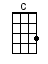 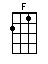 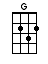 INTRO:  / 1 2 / 1 2 /Leader only:  < a capPella - tapping uke >If I was a flower growing wild and freeAll I'd want is you to be my sweet honey beeAnd if I was a tree growing tall and greenAll I'd want is you to shade me and be my leaves < TAP TAP TAP >                                                                               2     3      4GROUP JOINS IN:If [C] I was a flower growing [F] wild and [C] freeAll I'd [C] want is you to be my [G] sweet honey [C] beeAnd if [C] I was a tree growing [F] tall and [C] greenAll I'd [C] want is you to shade me and [G] be my [C] leavesCHORUS:All I [C] want is you, will you [F] be my [C] bride?[C] Take me by the hand and [G] stand by my [C] sideAll I [C] want is you, will you [F] stay with [C] me?[C] Hold me in your arms and [G] sway me like the [C] sea [C]INSTRUMENTAL:  < OPTIONAL >All I [C] want is you, will you [F] be my [C] bride?[C] Take me by the hand and [G] stand by my [C] sideAll I [C] want is you, will you [F] stay with [C] me?[C] Hold me in your arms and [G] sway me like the [C] sea [C]If [C] you were a river in the [F] mountains [C] tallThe [C] rumble of your water would [G] be my [C] callIf [C] you were the winter, I [F] know I’d be the [C] snowJust as [C] long as you were with me, when the [G] cold winds [C] blowCHORUS:All I [C] want is you, will you [F] be my [C] bride?[C] Take me by the hand and [G] stand by my [C] sideAll I [C] want is you, will you [F] stay with [C] me?[C] Hold me in your arms and [G] sway me like the [C] sea [C]If [C] you were a wink [F] I'd be a [C] nodIf [C] you were a seed, well [G] I'd be a [C] podIf [C] you were the floor, I'd [F] wanna be the [C] rugAnd [C] if you were a kiss, I [G] know I’d be a [C] hugCHORUS:All I [C] want is you, will you [F] be my [C] bride?[C] Take me by the hand and [G] stand by my [C] sideAll I [C] want is you, will you [F] stay with [C] me?[C] Hold me in your arms and [G] sway me like the [C] sea [C]If [C] you were the wood [F] I'd be the [C] fireIf [C] you were the love I'd be [G] the de-[C]sireIf [C] you were a castle I'd [F] be your [C] moatAnd if you were an ocean, I'd learn to floatCHORUS:  < A CAPPELLA >All I want is you, will you be my bride?Take me by the hand and stand by my sideAll I want is you, will you stay with me?Hold me in your arms and sway me like the seaAll I [C] want is you, will you [F] be my [C] bride?[C] Take me by the hand and [G] stand by my [C] sideAll I [C] want is you, will you [F] stay with [C] me?[C] Hold me in your arms and [G] sway me like the [C] seaINSTRUMENTAL:All I [C] want is you, will you [F] stay with [C] me?[C] Hold me in your arms and [G]  sway me  like the [C]  seawww.bytownukulele.ca